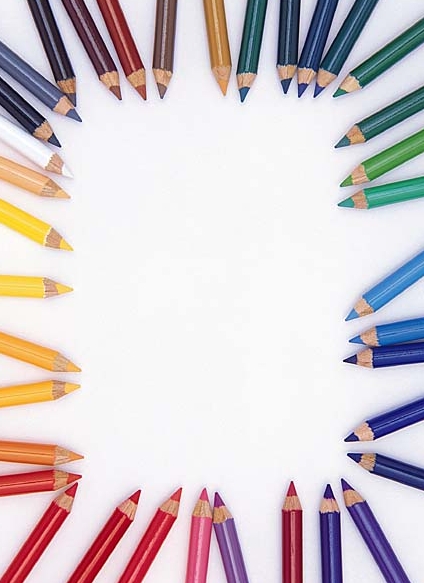 УВАЖАЕМЫЕ РЕБЯТА!Волонтеры отряда ЭРОН, действующего при БУ «Нефтеюганский районный комплексный центр социального обслуживания населения»ПРИГЛАШАЮТ Вас       вступить в ряды волонтеров!           Волонтер – это доброволец, уверенным        шагом ведущий за собой, стремящийся сделать этот мир светлее, лучше, добрее!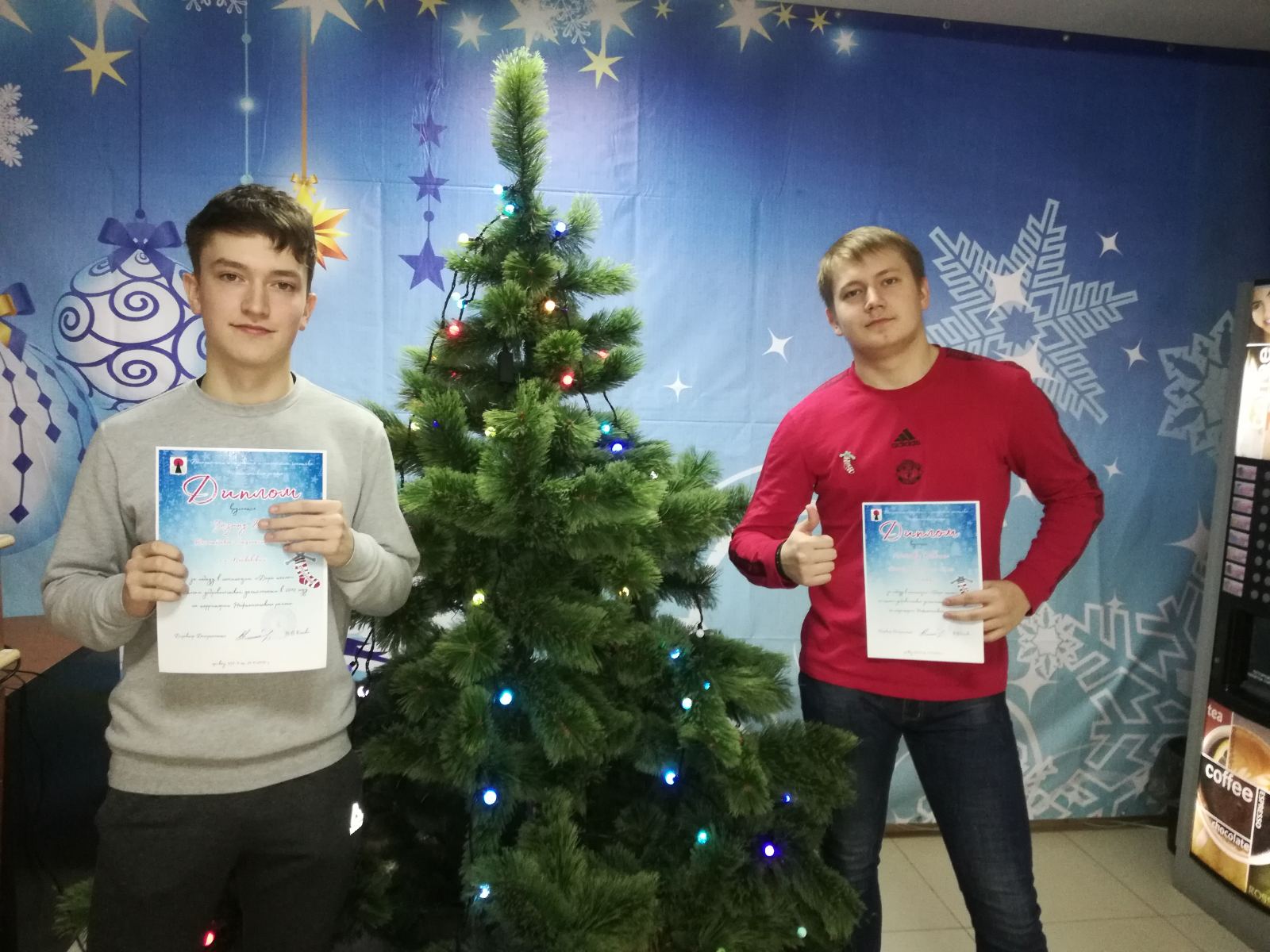             Вступай в ряды Волонтеров, чтобы наполнить           свой мир яркими, добрыми красками!          Ты научишься   привычное делать добрым,         а доброе  -  привычным!             Ждем Вас по пятницам в 16.00               по адресу: 1 мкр., д.33 «г»            Контактный телефон:             8(3463)255-721 Елена Сергеевна.